МДОУ «Детский сад № 95»Материал для занятий с детьми первой младшей группы (2- 3 лет)по теме «Летние опасности».Подготовила и составила: Морозова О.В.Развитие речиЛогоритмическая игра с самомассажем.Во время игры необходимо читать стихотворение, сопровождая слова движениями.«Лягушата»Игра – подражание с речевым сопровождением.Цель: упражнять детей в отчетливом произношении отдельных звуков, слов или фраз.«Птичий двор»Лягушата встали, потянулись и друг другу улыбнулись.Выгибают спинки, спинки – тростинкиНожками затопали, ручками захлопали,Постучим ладошкой по ручкам немножко,А потом, а потом грудку мы чуть-чуть побьем.Хлоп-хлоп тут и там, и немного по бокам,Хлопают ладошки нас уже по ножкам.Погладили ладошки и ручки и ножки.Лягушата скажут: «Ква! Прыгать весело, друзья».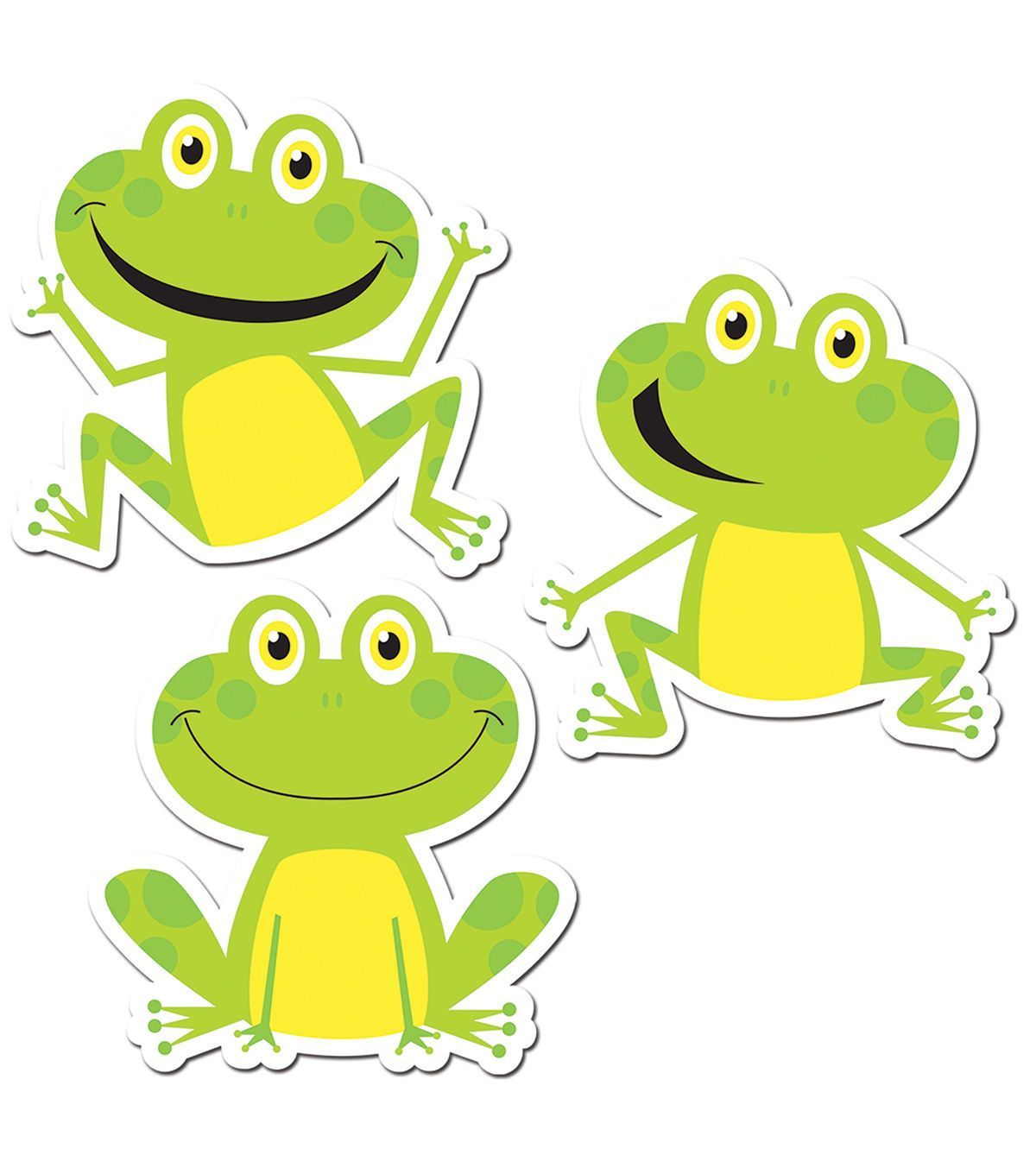 Наши уточки с утра – «Кря-кря-кря!», «Кря-кря-кря!»,Наши гуси у пруда – «Га-га-га!», «Га-га-га!»,Наши гуленьки вверху – «Гу-гу-гу!», «Гу-гу-гу!»Наши курочки в окно – «Ко-ко-ко!», «Ко-ко-ко!»,А наш Петя-петушок рано-рано поутруНам споет «Ку-ка-ре-ку!»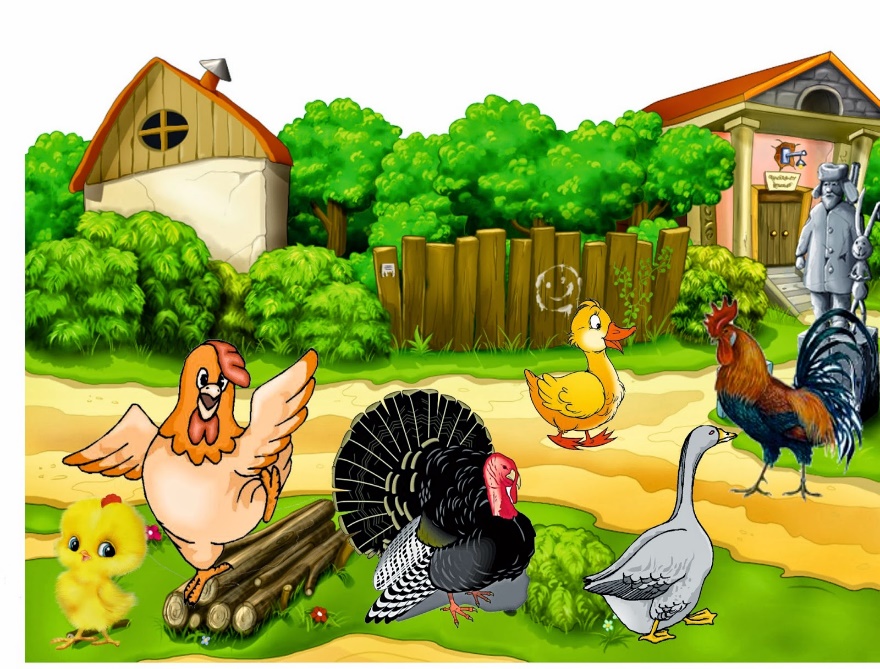 «Произношение гласных звуков»«Произношение гласных звуков»- А-а-а (плач ребенка, поет певица, уколол пальчик, девочка укачивает куклу).- О-о-о (разболелся зуб, удивление).- У-у-у (гудит поезд).-И-и-и (жеребенок ржет).Звуки произносятся на выдохе.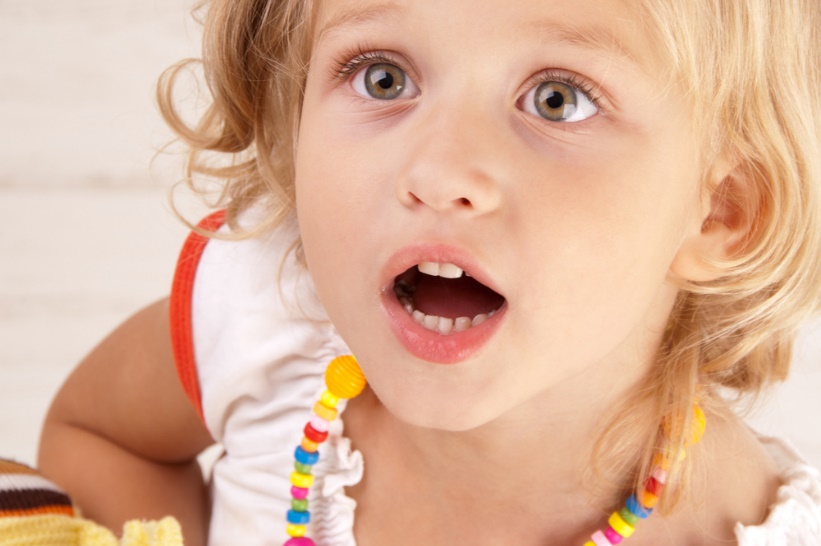 